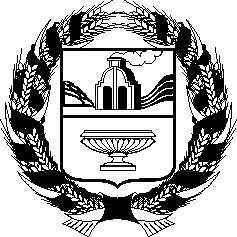 МАКАРЬЕВСКИЙ  СЕЛЬСКИЙ СОВЕТ  ДЕПУТАТОВ                      СОЛТОНСКОГО РАЙОНА АЛТАЙСКОГО КРАЯ                                         РЕШЕНИЕ 10.03.2016__                                                                     			      №  6с.МакарьевкаО продлении действия соглашенияо принятии  отдельных полномочийпо решению вопросов местного значения  муниципальным образованиемМакарьевский  сельсовет Солтонского районаАлтайского  края  от муниципальногообразования Солтонский район Алтайского края на 2016 год             В соответствии с пунктом 4 статьи 15 Федерального закона от 06.10.2003 года №131-ФЗ «Об общих принципах организации местного самоуправления в Российской Федерации» и руководствуясь решением Солтонского районного Совета народных депутатов от 19.02.2016 № 6 «О продлении действия соглашений о передаче  отдельных полномочий по решению вопросов местного значения  органами местного самоуправления муниципального образования Солтонский район Алтайского  края органам местного самоуправления муниципальных   образований Солтонского, Ненинского, Нижнененинского, Карабинского, Макарьевского, Сузопского сельсоветов Солтонского района Алтайского края на 2016 год», ст. 23, 55 Устава муниципального образования Макарьевский  сельсовет Солтонского района Алтайского края, Макарьевский  сельский Совет  депутатов Солтонского района Алтайского края, РЕШИЛ:1. Продлить действие соглашения о принятии отдельных полномочий по решению вопросов местного значения  муниципальным образованием Макарьевский  сельсовет Солтонского района Алтайского края от муниципального образования Солтонский район Алтайского края на 2016 год, утвержденных решением Макарьевского сельского Совета депутатов Солтонского района Алтайского края от 27.02.2015 г. № 7, с учетом изменений, внесенных решением Солтонского районного Совета народных депутатов Солтонского района Алтайского края от 19.02.2016 г. № 6.2. Обнародовать настоящее решение на информационном стенде  Администрации Макарьевского  сельсовета Солтонского района Алтайского края и на информационном стенде сел Афонино, Каракан, Излап.3. Контроль за исполнением решения возложить на постоянную комиссию по социальным  вопросам и законодательству.Глава сельсовета                                                                        Г.В.Гайворонская